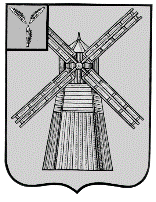 СОБРАНИЕ ДЕПУТАТОВПИТЕРСКОГО МУНИЦИПАЛЬНОГО РАЙОНАСАРАТОВСКОЙ ОБЛАСТИРЕШЕНИЕс.Питеркаот 23 декабря 2019 года                     					    №38-3О принятии части полномочий по решению вопросов местного значения органов местного самоуправления Агафоновского, Алексашкинского, Мироновского, Малоузенского, Нивского, Орошаемого, Новотульского муниципальных образований Питерского муниципального района в 2020 годуВ соответствии с  частью 4 статьи 15 Федерального закона от 6 октября 2003 года N 131- ФЗ «Об общих принципах организации местного самоуправления в Российской Федерации», решением Совета Новотульского муниципального образования от  11 декабря 2019 года № 72-1 «О заключении соглашения  с администрацией Питерского муниципального района о передаче полномочий, отнесенных к компетенции органов местного самоуправления поселения», решением Совета Мироновского муниципального образования от 26 ноября 2019 года № 25-1 «О заключении соглашения  администрацией Мироновского муниципального образования о передаче полномочий»,  решением Совета Нивского  муниципального образования от 12 декабря 2019 года № 84-1 «О заключении соглашения  с администрацией Питерского муниципального района Саратовской области о передаче полномочий, отнесенных к компетенции органов местного самоуправления поселения»», решением Совета Агафоновского муниципального образования от 12 декабря 2019 года №53-5«О заключении соглашения  с администрацией Питерского муниципального района о передаче полномочий, отнесенных к компетенции органов местного самоуправления поселения», решением Совета Алексашкинского муниципального образования от 26 ноября 2019 года № 44-2 «О заключении соглашения  с администрацией Питерского муниципального района о передаче полномочий, отнесенных  к компетенции органов местного самоуправления поселения», решением Совета Малоузенского муниципального образования от 5 декабря 2019 года №  54-1 «О заключении соглашения  с администрацией Питерского муниципального района о передаче полномочий»,  решением Совета Орошаемого муниципального образования от 11 декабря 2019 года № 28-1 «О заключении Соглашения  с администрацией Питерского муниципального района Саратовской области о передаче полномочий, отнесенных к компетенции органов местного самоуправления поселения», руководствуясь Уставом Питерского муниципального района, Собрание депутатов Питерского муниципального района РЕШИЛО:Принять осуществление полномочий, отнесенных к компетенции органов местного самоуправления Агафоновского Алексашкинского, Мироновского, Малоузенского, Нивского, Орошаемого, Новотульского муниципальных образований Питерского муниципального района, на срок с 1 января 2020 года по 31 декабря 2020 года, по решению следующих вопросов местного значения: Составление и исполнение бюджета поселения;  Создание условий для организации досуга и обеспечения жителей поселения услугами организаций культуры.2. Заключить соглашения с органами местного самоуправления Агафоновского Алексашкинского, Мироновского, Малоузенского, Нивского, Орошаемого, Новотульского муниципальных образований Питерского муниципального района о передаче части полномочий органов местного самоуправления вышеуказанных муниципальных образований по решению вопросов местного значения органам местного самоуправления Питерского муниципального района, указанных в пункте 1 настоящего решения.3. Подписание соглашений, указанных в пункте 2 настоящего решения поручить главе Питерского муниципального района Егорову С.И.4. Настоящее решение вступает в силу с момента официального опубликования в районной газете «Искра».5. Контроль       за       исполнением       настоящего       решения       возложить на комиссию Собрания депутатов Питерского муниципального района по вопросам социальной сферы, местного самоуправления, соблюдения законности и охраны общественного порядка.Председатель Собрания депутатов Питерского муниципального районаГлава Питерского муниципального района                                     В.Н.Дерябин                                         С.И.Егоров